RYAN VIRGILIO M. MERCADO                           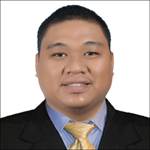 Blk. 14 Lot 6 Wharton st. Madison South Batino, Calamba City09228254984ryanm0925@gmail.comPassport No.	EB4362109Manufacturing / Production Supervisor10 years of extensive experience supervising Production, Quality, Safety and Cost Control for large Manufacturing companies within Laguna, Philippines. Excellent interpersonal skills, collaborate with customer teams to identify and remedy quality issues. Well-versed in all aspects of production including inventory management, quality improvements, safety programs, scheduling and maintenance. Trained in Root Cause Failure and Analysis Investigations. A strong supervisor able to train and motivate team to peak performance.PROFESSIONAL EXPERIENCE Coca-Cola FEMSA CanlubangManufacturing Line Supervisor (RGB Line2)2013 - 2014Lead, motivate and guide a team of associates to prepare, batch, fill and pack finish goods for customers according to required specification and schedule. Key person to ensure:a) Operations metrics are in place and improve over the yearsb) Achieve other company goals through collaboration with other departments.Ensure associates comply with company systems such as KORE, ISO, OSHA, GMP, 6S, OEE and implement new system as and when it is required.Associate development and performance management.Engineering and maintenance support and collaboration.Asian Transmission Corp. (a Mitsubishi and Sojitz company)Manufacturing Line Foreman2012 – 2013Amkor Technology Philippines Inc.Production Supervisor (Flip Chip)2006 – 2011Directs and oversees all activities related to the efficient and effective production of integrated circuits to ensure that all work performed are executed in adherence with the set plans, schedules, priorities, and customer specifications.Maximizes manpower and equipment utilization through proper scheduling and flexi line concept, and ensures the efficient and proper use of materials to prevent wastage by constantly monitoring withdrawals and issuances of such.Coordinates with other departments through flexi line concept availability.Submits on a regular basis performance reports covering all activities/ accomplishments done during the specific time frame.Recommends to the Manufacturing Manager work methods or techniques that will increase efficiency, improve level of effectivity and workmanship and reduce cost.  Compliments the company’s cost reduction programs without sacrificing quality.Amkor Technology Philippines Inc.Process Engineer (Flip Chip)2005 – 2006Drives/generates programs geared towards improvement in cost, productivity and quality for manufacturing needs.Handles end of line area from mold process to assembly packing.Attend to all customer issues, provides data analysis and their corrective and preventive measures. Troubleshoots problems in manufacturing lines and responds to customercomplaints on technical matters.Is assigned special projects or programs to attain plant targets such as yield goals.Performs materials, tooling and equipment qualification.Generates and reviews process documents such as specifications and work standard guides to be used and implements in production.TRAININGS ATTENDED:People Handling Focusing on CoachingSeptember 18 and 30, 2008Amkor Technology Philippines Inc.LTI, Sta. Rosa, Laguna8D with RCAOctober 2, 2007Amkor Technology Philippines Inc.LTI, Sta. Rosa, LagunaLean ManufacturingApril 19, 2007Amkor Technology Philippines Inc.LTI, Sta. Rosa, LagunaSupervisor Competency JourneyFebruary 20, 2007Amkor Technology Philippines Inc.LTI, Sta. Rosa, Laguna7 QC ToolsMay 29, 2006Amkor Technology Philippines Inc.LTI, Sta. Rosa, LagunaRoot Cause and Failure AnalysisFebruary 14, 2006Amkor Technology Philippines Inc.LTI, Sta. Rosa, LagunaEDUCATIONAL BACKGROUND:Tertiary		Bachelor of Science in Mechanical EngineeringColegio de San Juan de Letran – Calamba		Bucal, Calamba City		October 2003Secondary	Rizal Institute of Don Bosco		Canlubang, Calamba City		1993-1997Primary		Mary Help of Christian School		Canlubang, Calamba City		1987-1993PERSONAL DATA:               Nickname		Ryan	Birth date		October 9, 1979	Birth place		Manila	Sex			Male	Civil Status		Married	Height			5’11”	Weight			108 kg.	Citizenship		Filipino	Religion			Catholic	Languages		English & FilipinoCHARACTER REFERENCES:Available upon requestI hereby certify that the above information is true and correct and I am holdingMyself liable for any misinterpretation herein made.Ryan Virgilio M. Mercado